Основные характеристики: Датчики температуры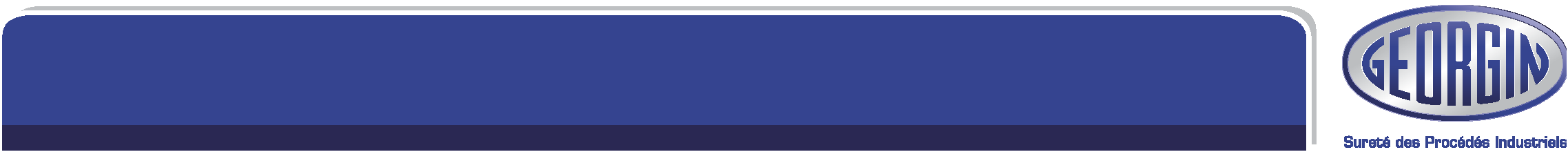 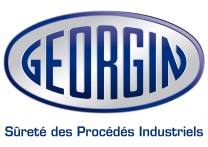 ООО «ТИ-СИСТЕМС»  ИНЖИНИРИНГ И ПОСТАВКА ТЕХНОЛОГИЧЕСКОГО ОБОРУДОВАНИЯИнтернет: www.tisys.ru   www.tisys.kz   www.tisys.by  www.tesec.ru   www.ти-системс.рфТелефоны: +7 (495) 7774788, 7489626, 5007155, 54 Эл. почта:  info@tisys.ru  ХАРАКТЕРИСТИКИ ПРОЦЕССАНАПРИМЕРВАШИ ДАННЫЕРабочая температура60 °CМаксимальная температура90 °CТип жидкостиПарМаксимальное давление15 барВязкостьНет ответаИЗМЕРИТЕЛЬНОЕ УСТРОЙСТВОИЗМЕРИТЕЛЬНОЕ УСТРОЙСТВОИЗМЕРИТЕЛЬНОЕ УСТРОЙСТВОРазмер пузырька МатериалПодключениеТипРасширение8x 150 ммst. st.1/2 ’’ NPTM регулируемыйPT100 3(or2) относящееся к классу А50ммГОЛОВКИГОЛОВКИГОЛОВКИС передатчиком (да / нет)ДаВыход 4/20мА HARTТип головкиDAN-VШкала0/100°CОКРУЖАЮЩАЯ СРЕДАОКРУЖАЮЩАЯ СРЕДАОКРУЖАЮЩАЯ СРЕДАГерметичность корпусаIP66Установка внутри / снаружиснаружиОкружающая средаВысокое содержание солиВзрывозащищенное (да / нет)НетATEX  (Eex d, ed, ia)Нет ответаПРОЦЕСС : Термокарман / покрытьеПРОЦЕСС : Термокарман / покрытьеПРОЦЕСС : Термокарман / покрытьеТермокарман (да/нет)Материал СоединениеГлубина погружения (при резьбе)ДаНержавеющая сталь 316L3/8 ’’ G M150ммКомментарии 